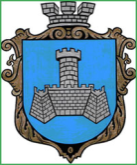 Українам. Хмільник  Вінницької областіР О З П О Р Я Д Ж Е Н Н Я МІСЬКОГО  ГОЛОВИ                                                                            від 21 серпня 2017 р.                                                   №338–рПро проведення   черговогозасідання виконкому міської ради      Відповідно до п.п.2.2.3 пункту 2.2 розділу 2 Положення про виконавчий комітет Хмільницької міської ради 7 скликання, затвердженого  рішенням 26 сесії міської ради 7 скликання від 17.11.2016 р. №573, враховуючи службові записки начальника управління ЖКГ та КВ міської ради Сташок І.Г. від 21.08.2017 року, начальника управління освіти міської ради Коведи Г.І. від 21.08.2017 року, начальника відділу з питань фізичної культури і спорту міської ради Пачевського В.Г. від 21.08.2017 року, начальника служби у справах дітей міської ради Тишкевича Ю.І. від 21.08.2017 року, керуючись ст. 42 Закону України „Про місцеве самоврядування в Україні”:1.Провести  чергове засідання виконкому  міської  ради  29.08.2017 року о 10.00 год., на яке винести наступні питання:2.Загальному відділу міської ради  ( О.Д.Прокопович) довести це  розпорядження до членів виконкому міської ради та всіх зацікавлених суб’єктів.3.Контроль за виконанням цього розпорядження залишаю за собою.                 Міський голова                           С.Б.Редчик      О.Д.Прокопович        Н.А.Буликова1Про хід виконання Програми економічного і соціального розвитку міста Хмільника за 1 півріччя 2017 року Про хід виконання Програми економічного і соціального розвитку міста Хмільника за 1 півріччя 2017 року Про хід виконання Програми економічного і соціального розвитку міста Хмільника за 1 півріччя 2017 року Про хід виконання Програми економічного і соціального розвитку міста Хмільника за 1 півріччя 2017 року Про хід виконання Програми економічного і соціального розвитку міста Хмільника за 1 півріччя 2017 року Про хід виконання Програми економічного і соціального розвитку міста Хмільника за 1 півріччя 2017 року Про хід виконання Програми економічного і соціального розвитку міста Хмільника за 1 півріччя 2017 року Доповідає:  Підвальнюк Юрій Григорович  Доповідає:  Підвальнюк Юрій Григорович  Доповідає:  Підвальнюк Юрій Григорович  Доповідає:  Підвальнюк Юрій Григорович  Начальник управління економічного розвитку та євроінтеграції міської ради           Начальник управління економічного розвитку та євроінтеграції міської ради           Начальник управління економічного розвитку та євроінтеграції міської ради           2Про встановлення вартості проїзду на міських маршрутах загального користування в режимі маршрутного таксі у місті Хмільнику  Про встановлення вартості проїзду на міських маршрутах загального користування в режимі маршрутного таксі у місті Хмільнику  Про встановлення вартості проїзду на міських маршрутах загального користування в режимі маршрутного таксі у місті Хмільнику  Про встановлення вартості проїзду на міських маршрутах загального користування в режимі маршрутного таксі у місті Хмільнику  Про встановлення вартості проїзду на міських маршрутах загального користування в режимі маршрутного таксі у місті Хмільнику  Про встановлення вартості проїзду на міських маршрутах загального користування в режимі маршрутного таксі у місті Хмільнику  Про встановлення вартості проїзду на міських маршрутах загального користування в режимі маршрутного таксі у місті Хмільнику  Доповідає:  Підвальнюк Юрій Григорович      Доповідає:  Підвальнюк Юрій Григорович      Начальник управління економічного розвитку та євроінтеграції міської ради            Начальник управління економічного розвитку та євроінтеграції міської ради            Начальник управління економічного розвитку та євроінтеграції міської ради            Начальник управління економічного розвитку та євроінтеграції міської ради            Начальник управління економічного розвитку та євроінтеграції міської ради            3Про погодження місця для святкової торгівлі та дитячих атракціонів в Парку культури та відпочинку ім. Т.Г. Шевченка    Про погодження місця для святкової торгівлі та дитячих атракціонів в Парку культури та відпочинку ім. Т.Г. Шевченка    Про погодження місця для святкової торгівлі та дитячих атракціонів в Парку культури та відпочинку ім. Т.Г. Шевченка    Про погодження місця для святкової торгівлі та дитячих атракціонів в Парку культури та відпочинку ім. Т.Г. Шевченка    Про погодження місця для святкової торгівлі та дитячих атракціонів в Парку культури та відпочинку ім. Т.Г. Шевченка    Про погодження місця для святкової торгівлі та дитячих атракціонів в Парку культури та відпочинку ім. Т.Г. Шевченка    Про погодження місця для святкової торгівлі та дитячих атракціонів в Парку культури та відпочинку ім. Т.Г. Шевченка    Доповідає:  Підвальнюк Юрій Григорович             Доповідає:  Підвальнюк Юрій Григорович             Начальник управління економічного розвитку та євроінтеграції міської ради            Начальник управління економічного розвитку та євроінтеграції міської ради            Начальник управління економічного розвитку та євроінтеграції міської ради            Начальник управління економічного розвитку та євроінтеграції міської ради            Начальник управління економічного розвитку та євроінтеграції міської ради            4Про демонтаж та передачу геліосистеми, що перебуває на балансі управління освіти міської радиПро демонтаж та передачу геліосистеми, що перебуває на балансі управління освіти міської радиПро демонтаж та передачу геліосистеми, що перебуває на балансі управління освіти міської радиПро демонтаж та передачу геліосистеми, що перебуває на балансі управління освіти міської радиПро демонтаж та передачу геліосистеми, що перебуває на балансі управління освіти міської радиПро демонтаж та передачу геліосистеми, що перебуває на балансі управління освіти міської радиПро демонтаж та передачу геліосистеми, що перебуває на балансі управління освіти міської радиДоповідає:  Липень Ірина Володимирівна        Доповідає:  Липень Ірина Володимирівна        Заступник начальника  управління освіти міської радиЗаступник начальника  управління освіти міської радиЗаступник начальника  управління освіти міської радиЗаступник начальника  управління освіти міської радиЗаступник начальника  управління освіти міської ради5Про часткове звільнення гр.Столяра О.В. від оплати за харчування дитини в ДНЗ №5     Про часткове звільнення гр.Столяра О.В. від оплати за харчування дитини в ДНЗ №5     Про часткове звільнення гр.Столяра О.В. від оплати за харчування дитини в ДНЗ №5     Про часткове звільнення гр.Столяра О.В. від оплати за харчування дитини в ДНЗ №5     Про часткове звільнення гр.Столяра О.В. від оплати за харчування дитини в ДНЗ №5     Про часткове звільнення гр.Столяра О.В. від оплати за харчування дитини в ДНЗ №5     Про часткове звільнення гр.Столяра О.В. від оплати за харчування дитини в ДНЗ №5     Доповідає:  Липень Ірина Володимирівна         Доповідає:  Липень Ірина Володимирівна         Заступник начальника  управління освіти міської радиЗаступник начальника  управління освіти міської радиЗаступник начальника  управління освіти міської радиЗаступник начальника  управління освіти міської радиЗаступник начальника  управління освіти міської ради6Про фінансування з міського бюджету у серпні 2017 року коштів для надання одноразової матеріальної допомоги малозабезпеченим громадянам  Про фінансування з міського бюджету у серпні 2017 року коштів для надання одноразової матеріальної допомоги малозабезпеченим громадянам  Про фінансування з міського бюджету у серпні 2017 року коштів для надання одноразової матеріальної допомоги малозабезпеченим громадянам  Про фінансування з міського бюджету у серпні 2017 року коштів для надання одноразової матеріальної допомоги малозабезпеченим громадянам  Про фінансування з міського бюджету у серпні 2017 року коштів для надання одноразової матеріальної допомоги малозабезпеченим громадянам  Про фінансування з міського бюджету у серпні 2017 року коштів для надання одноразової матеріальної допомоги малозабезпеченим громадянам  Про фінансування з міського бюджету у серпні 2017 року коштів для надання одноразової матеріальної допомоги малозабезпеченим громадянам  Доповідає:    Кричун Еліна АнтонівнаДоповідає:    Кричун Еліна АнтонівнаВ.о. начальника управління праці та соціального  захисту населення міської радиВ.о. начальника управління праці та соціального  захисту населення міської радиВ.о. начальника управління праці та соціального  захисту населення міської радиВ.о. начальника управління праці та соціального  захисту населення міської радиВ.о. начальника управління праці та соціального  захисту населення міської ради7Про фінансування з міського бюджету у серпні 2017 року коштів для надання одноразової матеріальної допомоги малозабезпеченим громадянам відповідно до висновків депутатів Хмільницької міської ради  Про фінансування з міського бюджету у серпні 2017 року коштів для надання одноразової матеріальної допомоги малозабезпеченим громадянам відповідно до висновків депутатів Хмільницької міської ради  Про фінансування з міського бюджету у серпні 2017 року коштів для надання одноразової матеріальної допомоги малозабезпеченим громадянам відповідно до висновків депутатів Хмільницької міської ради  Про фінансування з міського бюджету у серпні 2017 року коштів для надання одноразової матеріальної допомоги малозабезпеченим громадянам відповідно до висновків депутатів Хмільницької міської ради  Про фінансування з міського бюджету у серпні 2017 року коштів для надання одноразової матеріальної допомоги малозабезпеченим громадянам відповідно до висновків депутатів Хмільницької міської ради  Про фінансування з міського бюджету у серпні 2017 року коштів для надання одноразової матеріальної допомоги малозабезпеченим громадянам відповідно до висновків депутатів Хмільницької міської ради  Про фінансування з міського бюджету у серпні 2017 року коштів для надання одноразової матеріальної допомоги малозабезпеченим громадянам відповідно до висновків депутатів Хмільницької міської ради  Доповідає:    Кричун Еліна Антонівна   Доповідає:    Кричун Еліна Антонівна   В.о. начальника управління праці та соціального  захисту населення міської ради   В.о. начальника управління праці та соціального  захисту населення міської ради   В.о. начальника управління праці та соціального  захисту населення міської ради   В.о. начальника управління праці та соціального  захисту населення міської ради   В.о. начальника управління праці та соціального  захисту населення міської ради   8Про фінансування з міського бюджету у серпні 2017 року коштів для надання одноразової матеріальної допомоги учасникам АТО та їх сім’ям    Про фінансування з міського бюджету у серпні 2017 року коштів для надання одноразової матеріальної допомоги учасникам АТО та їх сім’ям    Про фінансування з міського бюджету у серпні 2017 року коштів для надання одноразової матеріальної допомоги учасникам АТО та їх сім’ям    Про фінансування з міського бюджету у серпні 2017 року коштів для надання одноразової матеріальної допомоги учасникам АТО та їх сім’ям    Про фінансування з міського бюджету у серпні 2017 року коштів для надання одноразової матеріальної допомоги учасникам АТО та їх сім’ям    Про фінансування з міського бюджету у серпні 2017 року коштів для надання одноразової матеріальної допомоги учасникам АТО та їх сім’ям    Про фінансування з міського бюджету у серпні 2017 року коштів для надання одноразової матеріальної допомоги учасникам АТО та їх сім’ям    Доповідає:    Кричун Еліна Антонівна        Доповідає:    Кричун Еліна Антонівна        В.о. начальника управління праці та соціального  захисту населення міської ради      В.о. начальника управління праці та соціального  захисту населення міської ради      В.о. начальника управління праці та соціального  захисту населення міської ради      В.о. начальника управління праці та соціального  захисту населення міської ради      В.о. начальника управління праці та соціального  захисту населення міської ради      9Про фінансування з міського бюджету у серпні 2017 року коштів для надання часткової компенсації вартості проїзду на міських автобусних маршрутах загального користування працівникам товариства Червоного Хреста, які здійснюють соціально-медичне обслуговування одиноких непрацездатних громадян за місцем їх проживання    Про фінансування з міського бюджету у серпні 2017 року коштів для надання часткової компенсації вартості проїзду на міських автобусних маршрутах загального користування працівникам товариства Червоного Хреста, які здійснюють соціально-медичне обслуговування одиноких непрацездатних громадян за місцем їх проживання    Про фінансування з міського бюджету у серпні 2017 року коштів для надання часткової компенсації вартості проїзду на міських автобусних маршрутах загального користування працівникам товариства Червоного Хреста, які здійснюють соціально-медичне обслуговування одиноких непрацездатних громадян за місцем їх проживання    Про фінансування з міського бюджету у серпні 2017 року коштів для надання часткової компенсації вартості проїзду на міських автобусних маршрутах загального користування працівникам товариства Червоного Хреста, які здійснюють соціально-медичне обслуговування одиноких непрацездатних громадян за місцем їх проживання    Про фінансування з міського бюджету у серпні 2017 року коштів для надання часткової компенсації вартості проїзду на міських автобусних маршрутах загального користування працівникам товариства Червоного Хреста, які здійснюють соціально-медичне обслуговування одиноких непрацездатних громадян за місцем їх проживання    Про фінансування з міського бюджету у серпні 2017 року коштів для надання часткової компенсації вартості проїзду на міських автобусних маршрутах загального користування працівникам товариства Червоного Хреста, які здійснюють соціально-медичне обслуговування одиноких непрацездатних громадян за місцем їх проживання    Про фінансування з міського бюджету у серпні 2017 року коштів для надання часткової компенсації вартості проїзду на міських автобусних маршрутах загального користування працівникам товариства Червоного Хреста, які здійснюють соціально-медичне обслуговування одиноких непрацездатних громадян за місцем їх проживання    Доповідає:    Кричун Еліна Антонівна          Доповідає:    Кричун Еліна Антонівна          В.о. начальника управління праці та соціального  захисту населення міської ради  В.о. начальника управління праці та соціального  захисту населення міської ради  В.о. начальника управління праці та соціального  захисту населення міської ради  В.о. начальника управління праці та соціального  захисту населення міської ради  В.о. начальника управління праці та соціального  захисту населення міської ради  10Про затвердження мережі Хмільницької дитячо-юнацької спортивної школи на 2017 – 2018 навчальний рік     Про затвердження мережі Хмільницької дитячо-юнацької спортивної школи на 2017 – 2018 навчальний рік     Про затвердження мережі Хмільницької дитячо-юнацької спортивної школи на 2017 – 2018 навчальний рік     Про затвердження мережі Хмільницької дитячо-юнацької спортивної школи на 2017 – 2018 навчальний рік     Про затвердження мережі Хмільницької дитячо-юнацької спортивної школи на 2017 – 2018 навчальний рік     Про затвердження мережі Хмільницької дитячо-юнацької спортивної школи на 2017 – 2018 навчальний рік     Про затвердження мережі Хмільницької дитячо-юнацької спортивної школи на 2017 – 2018 навчальний рік     Доповідає: Бабюк Микола Миколайович   Доповідає: Бабюк Микола Миколайович   Доповідає: Бабюк Микола Миколайович   Директор Хмільницької ДЮСШ Директор Хмільницької ДЮСШ Директор Хмільницької ДЮСШ Директор Хмільницької ДЮСШ 11Про надання дозволу на розміщення об’єкта зовнішньої реклами на території м. ХмільникаПро надання дозволу на розміщення об’єкта зовнішньої реклами на території м. ХмільникаПро надання дозволу на розміщення об’єкта зовнішньої реклами на території м. ХмільникаПро надання дозволу на розміщення об’єкта зовнішньої реклами на території м. ХмільникаПро надання дозволу на розміщення об’єкта зовнішньої реклами на території м. ХмільникаПро надання дозволу на розміщення об’єкта зовнішньої реклами на території м. ХмільникаПро надання дозволу на розміщення об’єкта зовнішньої реклами на території м. ХмільникаДоповідає:  Скоропаденко Михайло ГригоровичДоповідає:  Скоропаденко Михайло ГригоровичПровідний спеціаліст управління містобудування та архітектури міської ради          Провідний спеціаліст управління містобудування та архітектури міської ради          Провідний спеціаліст управління містобудування та архітектури міської ради          Провідний спеціаліст управління містобудування та архітектури міської ради          Провідний спеціаліст управління містобудування та архітектури міської ради          12Про продовження терміну дії дозволів ФОП Костюк А.І. на розміщення зовнішньої реклами в м. Хмільник       Про продовження терміну дії дозволів ФОП Костюк А.І. на розміщення зовнішньої реклами в м. Хмільник       Про продовження терміну дії дозволів ФОП Костюк А.І. на розміщення зовнішньої реклами в м. Хмільник       Про продовження терміну дії дозволів ФОП Костюк А.І. на розміщення зовнішньої реклами в м. Хмільник       Про продовження терміну дії дозволів ФОП Костюк А.І. на розміщення зовнішньої реклами в м. Хмільник       Про продовження терміну дії дозволів ФОП Костюк А.І. на розміщення зовнішньої реклами в м. Хмільник       Про продовження терміну дії дозволів ФОП Костюк А.І. на розміщення зовнішньої реклами в м. Хмільник       Доповідає:  Скоропаденко Михайло Григорович          Доповідає:  Скоропаденко Михайло Григорович          Провідний спеціаліст управління містобудування та архітектури міської ради                                     Провідний спеціаліст управління містобудування та архітектури міської ради                                     Провідний спеціаліст управління містобудування та архітектури міської ради                                     Провідний спеціаліст управління містобудування та архітектури міської ради                                     Провідний спеціаліст управління містобудування та архітектури міської ради                                     13Про надання неповнолітньому К.М.В., 20__ р.н. статусу дитини-сироти, встановлення над ним  піклування та призначення  піклувальника    Про надання неповнолітньому К.М.В., 20__ р.н. статусу дитини-сироти, встановлення над ним  піклування та призначення  піклувальника    Про надання неповнолітньому К.М.В., 20__ р.н. статусу дитини-сироти, встановлення над ним  піклування та призначення  піклувальника    Про надання неповнолітньому К.М.В., 20__ р.н. статусу дитини-сироти, встановлення над ним  піклування та призначення  піклувальника    Про надання неповнолітньому К.М.В., 20__ р.н. статусу дитини-сироти, встановлення над ним  піклування та призначення  піклувальника    Про надання неповнолітньому К.М.В., 20__ р.н. статусу дитини-сироти, встановлення над ним  піклування та призначення  піклувальника    Про надання неповнолітньому К.М.В., 20__ р.н. статусу дитини-сироти, встановлення над ним  піклування та призначення  піклувальника    Доповідає: Тишкевич Юрій Іванович                Доповідає: Тишкевич Юрій Іванович                Начальник служби у справах дітей міської ради                                                Начальник служби у справах дітей міської ради                                                Начальник служби у справах дітей міської ради                                                Начальник служби у справах дітей міської ради                                                Начальник служби у справах дітей міської ради                                                14Про вибуття дитини-вихованця  К.С.О., 19__ р.н. з  прийомної сім’ї З.О.М. та З.О.І.       Про вибуття дитини-вихованця  К.С.О., 19__ р.н. з  прийомної сім’ї З.О.М. та З.О.І.       Про вибуття дитини-вихованця  К.С.О., 19__ р.н. з  прийомної сім’ї З.О.М. та З.О.І.       Про вибуття дитини-вихованця  К.С.О., 19__ р.н. з  прийомної сім’ї З.О.М. та З.О.І.       Про вибуття дитини-вихованця  К.С.О., 19__ р.н. з  прийомної сім’ї З.О.М. та З.О.І.       Про вибуття дитини-вихованця  К.С.О., 19__ р.н. з  прийомної сім’ї З.О.М. та З.О.І.       Про вибуття дитини-вихованця  К.С.О., 19__ р.н. з  прийомної сім’ї З.О.М. та З.О.І.       Доповідає: Тишкевич Юрій ІвановичДоповідає: Тишкевич Юрій ІвановичНачальник служби у справах дітей міської ради                                                  Начальник служби у справах дітей міської ради                                                  Начальник служби у справах дітей міської ради                                                  Начальник служби у справах дітей міської ради                                                  Начальник служби у справах дітей міської ради                                                  15Про розгляд ухвали Хмільницького міськрайонного суду Вінницької області від 18.07.2017 року по справі №149/1867/17 щодо надання висновку про  розв’язання спору про усунення перешкод у спілкуванні батька П.В.М. з малолітньою донькою  Г.О.В., 20__ р.н.,  визначення способу участі у вихованні та спілкуванні з дитиною       Про розгляд ухвали Хмільницького міськрайонного суду Вінницької області від 18.07.2017 року по справі №149/1867/17 щодо надання висновку про  розв’язання спору про усунення перешкод у спілкуванні батька П.В.М. з малолітньою донькою  Г.О.В., 20__ р.н.,  визначення способу участі у вихованні та спілкуванні з дитиною       Про розгляд ухвали Хмільницького міськрайонного суду Вінницької області від 18.07.2017 року по справі №149/1867/17 щодо надання висновку про  розв’язання спору про усунення перешкод у спілкуванні батька П.В.М. з малолітньою донькою  Г.О.В., 20__ р.н.,  визначення способу участі у вихованні та спілкуванні з дитиною       Про розгляд ухвали Хмільницького міськрайонного суду Вінницької області від 18.07.2017 року по справі №149/1867/17 щодо надання висновку про  розв’язання спору про усунення перешкод у спілкуванні батька П.В.М. з малолітньою донькою  Г.О.В., 20__ р.н.,  визначення способу участі у вихованні та спілкуванні з дитиною       Про розгляд ухвали Хмільницького міськрайонного суду Вінницької області від 18.07.2017 року по справі №149/1867/17 щодо надання висновку про  розв’язання спору про усунення перешкод у спілкуванні батька П.В.М. з малолітньою донькою  Г.О.В., 20__ р.н.,  визначення способу участі у вихованні та спілкуванні з дитиною       Про розгляд ухвали Хмільницького міськрайонного суду Вінницької області від 18.07.2017 року по справі №149/1867/17 щодо надання висновку про  розв’язання спору про усунення перешкод у спілкуванні батька П.В.М. з малолітньою донькою  Г.О.В., 20__ р.н.,  визначення способу участі у вихованні та спілкуванні з дитиною       Про розгляд ухвали Хмільницького міськрайонного суду Вінницької області від 18.07.2017 року по справі №149/1867/17 щодо надання висновку про  розв’язання спору про усунення перешкод у спілкуванні батька П.В.М. з малолітньою донькою  Г.О.В., 20__ р.н.,  визначення способу участі у вихованні та спілкуванні з дитиною       Доповідає: Тишкевич Юрій Іванович      Доповідає: Тишкевич Юрій Іванович      Начальник служби у справах дітей міської ради       Начальник служби у справах дітей міської ради       Начальник служби у справах дітей міської ради       Начальник служби у справах дітей міської ради       Начальник служби у справах дітей міської ради       16У порядку контролю:Про хід виконання рішення виконкому міської ради від 18.02.2009р. № 57 «Про розгляд подання в.о. Хмільницького міжрайпрокурора І. Шемети №224 від 28.01.2009 р. «Про усунення порушень законодавства, регулюючого порядок соціального захисту дітей»У порядку контролю:Про хід виконання рішення виконкому міської ради від 18.02.2009р. № 57 «Про розгляд подання в.о. Хмільницького міжрайпрокурора І. Шемети №224 від 28.01.2009 р. «Про усунення порушень законодавства, регулюючого порядок соціального захисту дітей»У порядку контролю:Про хід виконання рішення виконкому міської ради від 18.02.2009р. № 57 «Про розгляд подання в.о. Хмільницького міжрайпрокурора І. Шемети №224 від 28.01.2009 р. «Про усунення порушень законодавства, регулюючого порядок соціального захисту дітей»У порядку контролю:Про хід виконання рішення виконкому міської ради від 18.02.2009р. № 57 «Про розгляд подання в.о. Хмільницького міжрайпрокурора І. Шемети №224 від 28.01.2009 р. «Про усунення порушень законодавства, регулюючого порядок соціального захисту дітей»У порядку контролю:Про хід виконання рішення виконкому міської ради від 18.02.2009р. № 57 «Про розгляд подання в.о. Хмільницького міжрайпрокурора І. Шемети №224 від 28.01.2009 р. «Про усунення порушень законодавства, регулюючого порядок соціального захисту дітей»У порядку контролю:Про хід виконання рішення виконкому міської ради від 18.02.2009р. № 57 «Про розгляд подання в.о. Хмільницького міжрайпрокурора І. Шемети №224 від 28.01.2009 р. «Про усунення порушень законодавства, регулюючого порядок соціального захисту дітей»У порядку контролю:Про хід виконання рішення виконкому міської ради від 18.02.2009р. № 57 «Про розгляд подання в.о. Хмільницького міжрайпрокурора І. Шемети №224 від 28.01.2009 р. «Про усунення порушень законодавства, регулюючого порядок соціального захисту дітей»Доповідає: Тишкевич Юрій Іванович Доповідає: Тишкевич Юрій Іванович Начальник служби у справах дітей міської ради  Начальник служби у справах дітей міської ради  Начальник служби у справах дітей міської ради  Начальник служби у справах дітей міської ради  Начальник служби у справах дітей міської ради  17Про проект рішення міської ради “Про затвердження звіту про виконання бюджету міста Хмільника за І півріччя 2017 р. ”     Про проект рішення міської ради “Про затвердження звіту про виконання бюджету міста Хмільника за І півріччя 2017 р. ”     Про проект рішення міської ради “Про затвердження звіту про виконання бюджету міста Хмільника за І півріччя 2017 р. ”     Про проект рішення міської ради “Про затвердження звіту про виконання бюджету міста Хмільника за І півріччя 2017 р. ”     Про проект рішення міської ради “Про затвердження звіту про виконання бюджету міста Хмільника за І півріччя 2017 р. ”     Про проект рішення міської ради “Про затвердження звіту про виконання бюджету міста Хмільника за І півріччя 2017 р. ”     Про проект рішення міської ради “Про затвердження звіту про виконання бюджету міста Хмільника за І півріччя 2017 р. ”     Доповідає:  Тищенко Тетяна Петрівна    Доповідає:  Тищенко Тетяна Петрівна    Начальник  фінансового управління міської ради   Начальник  фінансового управління міської ради   Начальник  фінансового управління міської ради   Начальник  фінансового управління міської ради   Начальник  фінансового управління міської ради   18Про проект рішення міської ради “Про внесення змін до рішення 28 сесії міської ради 7 скликання від 22.12.2016р. №643 “Про бюджет міста Хмільника на 2017 рік” (зі змінами)   Про проект рішення міської ради “Про внесення змін до рішення 28 сесії міської ради 7 скликання від 22.12.2016р. №643 “Про бюджет міста Хмільника на 2017 рік” (зі змінами)   Про проект рішення міської ради “Про внесення змін до рішення 28 сесії міської ради 7 скликання від 22.12.2016р. №643 “Про бюджет міста Хмільника на 2017 рік” (зі змінами)   Про проект рішення міської ради “Про внесення змін до рішення 28 сесії міської ради 7 скликання від 22.12.2016р. №643 “Про бюджет міста Хмільника на 2017 рік” (зі змінами)   Про проект рішення міської ради “Про внесення змін до рішення 28 сесії міської ради 7 скликання від 22.12.2016р. №643 “Про бюджет міста Хмільника на 2017 рік” (зі змінами)   Про проект рішення міської ради “Про внесення змін до рішення 28 сесії міської ради 7 скликання від 22.12.2016р. №643 “Про бюджет міста Хмільника на 2017 рік” (зі змінами)   Про проект рішення міської ради “Про внесення змін до рішення 28 сесії міської ради 7 скликання від 22.12.2016р. №643 “Про бюджет міста Хмільника на 2017 рік” (зі змінами)   Доповідає:  Тищенко Тетяна ПетрівнаДоповідає:  Тищенко Тетяна ПетрівнаНачальник  фінансового управління міської ради Начальник  фінансового управління міської ради Начальник  фінансового управління міської ради Начальник  фінансового управління міської ради Начальник  фінансового управління міської ради  19Про перелік питань, які виносяться на розгляд чергової 42 сесії Хмільницької міської ради 7 скликання 31 серпня  2017 рокуПро перелік питань, які виносяться на розгляд чергової 42 сесії Хмільницької міської ради 7 скликання 31 серпня  2017 рокуПро перелік питань, які виносяться на розгляд чергової 42 сесії Хмільницької міської ради 7 скликання 31 серпня  2017 рокуПро перелік питань, які виносяться на розгляд чергової 42 сесії Хмільницької міської ради 7 скликання 31 серпня  2017 рокуПро перелік питань, які виносяться на розгляд чергової 42 сесії Хмільницької міської ради 7 скликання 31 серпня  2017 рокуПро перелік питань, які виносяться на розгляд чергової 42 сесії Хмільницької міської ради 7 скликання 31 серпня  2017 рокуПро перелік питань, які виносяться на розгляд чергової 42 сесії Хмільницької міської ради 7 скликання 31 серпня  2017 рокуДоповідає: Крепкий Павло ВасильовичСекретар міської радиСекретар міської радиСекретар міської радиСекретар міської радиСекретар міської радиСекретар міської ради20Різне.Різне.Різне.Різне.Різне.Різне.Різне.20.1Про стан підготовки навчальних закладів м. Хмільника до 2017-2018 н. р.    Про стан підготовки навчальних закладів м. Хмільника до 2017-2018 н. р.    Про стан підготовки навчальних закладів м. Хмільника до 2017-2018 н. р.    Про стан підготовки навчальних закладів м. Хмільника до 2017-2018 н. р.    Про стан підготовки навчальних закладів м. Хмільника до 2017-2018 н. р.    Про стан підготовки навчальних закладів м. Хмільника до 2017-2018 н. р.    Про стан підготовки навчальних закладів м. Хмільника до 2017-2018 н. р.    Доповідає:  Липень Ірина ВолодимирівнаДоповідає:  Липень Ірина ВолодимирівнаДоповідає:  Липень Ірина ВолодимирівнаЗаступник начальника  управління освіти міської ради         Заступник начальника  управління освіти міської ради         Заступник начальника  управління освіти міської ради         Заступник начальника  управління освіти міської ради         20.2Про часткове звільнення гр. Майданюк Н.В. від оплати за харчування дитини в ДНЗ №1         Про часткове звільнення гр. Майданюк Н.В. від оплати за харчування дитини в ДНЗ №1         Про часткове звільнення гр. Майданюк Н.В. від оплати за харчування дитини в ДНЗ №1         Про часткове звільнення гр. Майданюк Н.В. від оплати за харчування дитини в ДНЗ №1         Про часткове звільнення гр. Майданюк Н.В. від оплати за харчування дитини в ДНЗ №1         Про часткове звільнення гр. Майданюк Н.В. від оплати за харчування дитини в ДНЗ №1         Про часткове звільнення гр. Майданюк Н.В. від оплати за харчування дитини в ДНЗ №1         Доповідає:  Липень Ірина Володимирівна         Доповідає:  Липень Ірина Володимирівна         Доповідає:  Липень Ірина Володимирівна         Доповідає:  Липень Ірина Володимирівна         Заступник начальника  управління освіти міської ради         Заступник начальника  управління освіти міської ради         Заступник начальника  управління освіти міської ради         20.3Про нагородження кращих спортсменів, тренерів, ветеранів спорту, активістів з нагоди Дня фізичної культури і спорту УкраїниПро нагородження кращих спортсменів, тренерів, ветеранів спорту, активістів з нагоди Дня фізичної культури і спорту УкраїниПро нагородження кращих спортсменів, тренерів, ветеранів спорту, активістів з нагоди Дня фізичної культури і спорту УкраїниПро нагородження кращих спортсменів, тренерів, ветеранів спорту, активістів з нагоди Дня фізичної культури і спорту УкраїниПро нагородження кращих спортсменів, тренерів, ветеранів спорту, активістів з нагоди Дня фізичної культури і спорту УкраїниПро нагородження кращих спортсменів, тренерів, ветеранів спорту, активістів з нагоди Дня фізичної культури і спорту УкраїниПро нагородження кращих спортсменів, тренерів, ветеранів спорту, активістів з нагоди Дня фізичної культури і спорту УкраїниДоповідає: Пачевський Віталій ГригоровичДоповідає: Пачевський Віталій ГригоровичДоповідає: Пачевський Віталій ГригоровичДоповідає: Пачевський Віталій ГригоровичДоповідає: Пачевський Віталій ГригоровичНачальник відділу з питань фізичної культури та спорту міської радиНачальник відділу з питань фізичної культури та спорту міської ради20.4Про внесення змін до рішення виконавчого комітету міської ради від 26 квітня 2017 року №156 “Про затвердження переліку робіт з благоустрою міста та розподіл коштів, передбачених в бюджеті на виконання п.1.3 заходів Міської програми розвитку житлово-комунального господарства та благоустрою міста Хмільника на 2017 рік (зі змінами) в частині додаткуПро внесення змін до рішення виконавчого комітету міської ради від 26 квітня 2017 року №156 “Про затвердження переліку робіт з благоустрою міста та розподіл коштів, передбачених в бюджеті на виконання п.1.3 заходів Міської програми розвитку житлово-комунального господарства та благоустрою міста Хмільника на 2017 рік (зі змінами) в частині додаткуПро внесення змін до рішення виконавчого комітету міської ради від 26 квітня 2017 року №156 “Про затвердження переліку робіт з благоустрою міста та розподіл коштів, передбачених в бюджеті на виконання п.1.3 заходів Міської програми розвитку житлово-комунального господарства та благоустрою міста Хмільника на 2017 рік (зі змінами) в частині додаткуПро внесення змін до рішення виконавчого комітету міської ради від 26 квітня 2017 року №156 “Про затвердження переліку робіт з благоустрою міста та розподіл коштів, передбачених в бюджеті на виконання п.1.3 заходів Міської програми розвитку житлово-комунального господарства та благоустрою міста Хмільника на 2017 рік (зі змінами) в частині додаткуПро внесення змін до рішення виконавчого комітету міської ради від 26 квітня 2017 року №156 “Про затвердження переліку робіт з благоустрою міста та розподіл коштів, передбачених в бюджеті на виконання п.1.3 заходів Міської програми розвитку житлово-комунального господарства та благоустрою міста Хмільника на 2017 рік (зі змінами) в частині додаткуПро внесення змін до рішення виконавчого комітету міської ради від 26 квітня 2017 року №156 “Про затвердження переліку робіт з благоустрою міста та розподіл коштів, передбачених в бюджеті на виконання п.1.3 заходів Міської програми розвитку житлово-комунального господарства та благоустрою міста Хмільника на 2017 рік (зі змінами) в частині додаткуПро внесення змін до рішення виконавчого комітету міської ради від 26 квітня 2017 року №156 “Про затвердження переліку робіт з благоустрою міста та розподіл коштів, передбачених в бюджеті на виконання п.1.3 заходів Міської програми розвитку житлово-комунального господарства та благоустрою міста Хмільника на 2017 рік (зі змінами) в частині додаткуДоповідає: Сташок Ігор ГеоргійовичДоповідає: Сташок Ігор ГеоргійовичДоповідає: Сташок Ігор ГеоргійовичДоповідає: Сташок Ігор ГеоргійовичДоповідає: Сташок Ігор ГеоргійовичДоповідає: Сташок Ігор ГеоргійовичНачальник управління ЖКГ та КВ міської ради